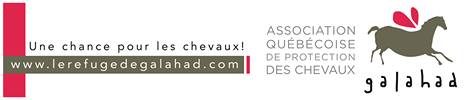 Date :xxxxxxxxxxxxxxxLibellé échantillon pour un testamentCe sont des exemples de clauses seulement. Le notaire  du donneur devrait revoir toute formulationSpécifique, sans restriction: 
Je donne et lègue à l'association québécoise de protection des chevaux, Galahad  la somme de $ _______________ et devra être utilisés à des fins (s) approuvé par le Conseil d'administration de Galahad.Spécifique, restreint avec clause échappatoire: 
Je donne et lègue à Galahad  la somme de ____________ $ à être utilisé pour le but suivant (s) ________________________________________. Si Galahad est incapable d'appliquer tout ou partie de ces fonds dans le but spécifique (s) indiqué aux présentes, le solde de ce leg peut être utilisé à des fins approuvées par le Conseil d'administration de Galahad.Général% sans restriction: 
Je donne et lègue à Galahad  le% de du résidu de ma succession à être utilisée pour tous les usages (s) approuvé par le conseil d'administration de Galahad.% Général, restreint avec clause échappatoire: 
Je donne et lègue à  Galahad , ____% de ma succession à être utilisé aux fins suivantes (s) ___________________________. Si  Galahad est incapable d'appliquer tout ou partie de ces fonds dans le but spécifique (s) indiqué aux présentes, le solde de ce legs peut être utilisée pour tous les usages (s) approuvé par le conseil d'administration de Galahad.Résiduelle confiance aux contingents: 
A la mort de mon (femme, mari, etc.) ________________________ et mon (fils, fille, etc.) _________________________, je dirige mon syndic pour transférer et administrer le solde du reliquat de ma succession, y compris tout revenu non distribué à Galahad à être utilisée pour tous les usages (s) approuvé par le Conseil d'administration de Galahad.